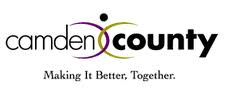 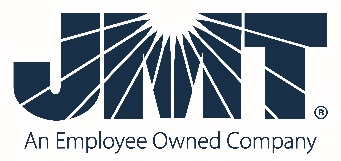 Mill and Overlay of Westfield Avenue (CR 610) from Tinsman Avenue (MP 1.57) T0 NJ Route 130 (MP 2.92)Pennsauken Township, Camden County, New Jersey Notice to Proceed issued: August 30, 2019Project Completion: May 10, 2020Project Substantial Completion: April 10, 2020. Project start: September 4,2019. Weekly Progress Report 9-04-2019 through 9-13-2019Following Construction Activities took place during above period:Concrete Curb and Sidewalk:Concrete Vertical Curb and sidewalks were constructed along Westfield Avenue (Eastbound and Westbound) at the following locations:Along Derousse Avenue, East and West Along Sherman Avenue, East and WestAlong Entrance of MPW, EastAlong Cover Road, East Along Scovel Avenue, East and WestAlong Horner Avenue, East and WestAlong Hillcrest Avenue, East – Curb Only  Along Westfield Avenue STA 124+60, RT – across from Derousse Avenue.Two Week Look Ahead:Construction of Concrete Vertical Curb and Sidewalk will continue along Westfield Avenue.Biweekly Progress Meeting:Biweekly Progress Meeting 01 was held on September 13, 2019 in the field.  Prepared By:Gunvant Mistry Resident Engineer 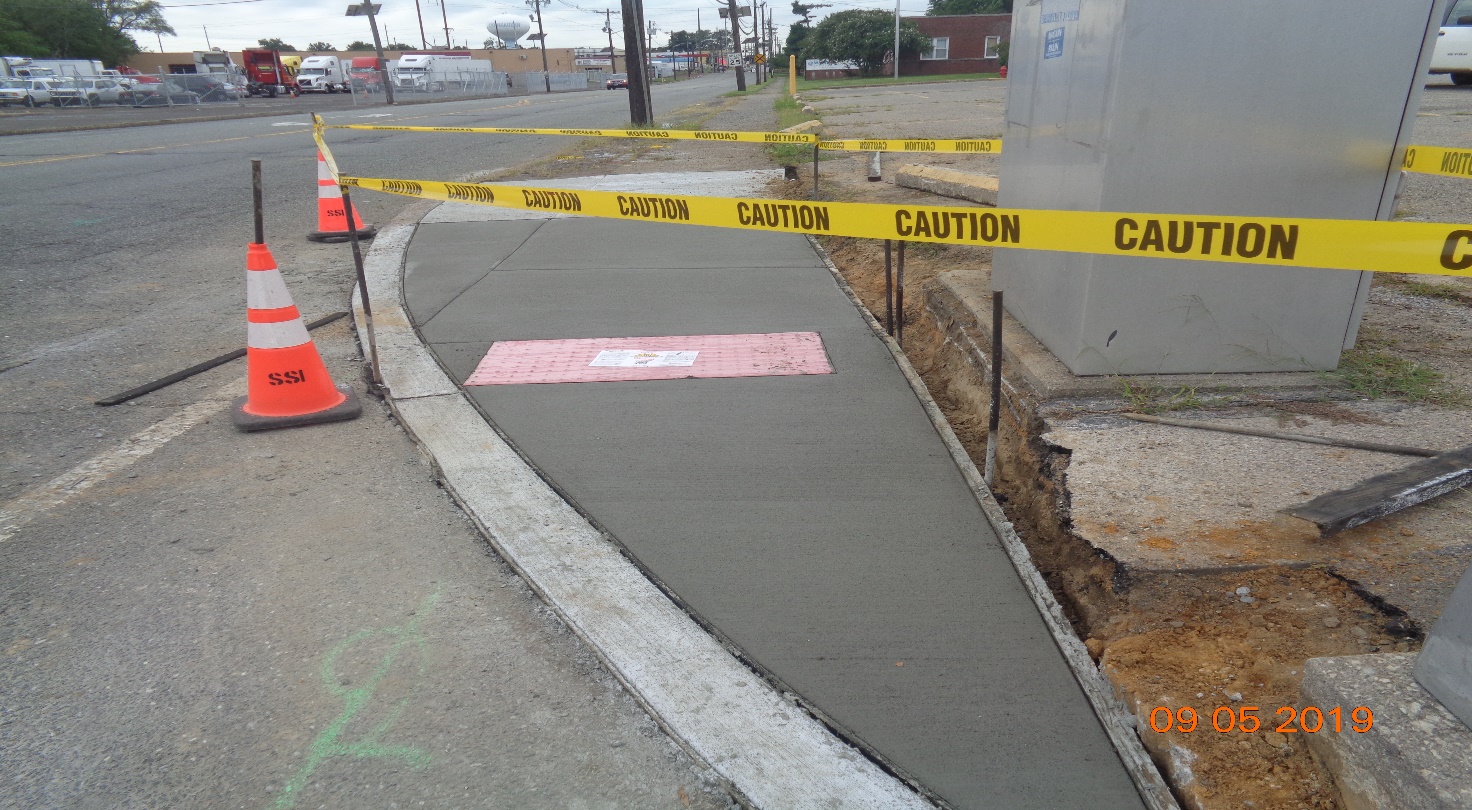 Figure 1: Concrete Curb and Sidewalk Along Derousse Avenue, West 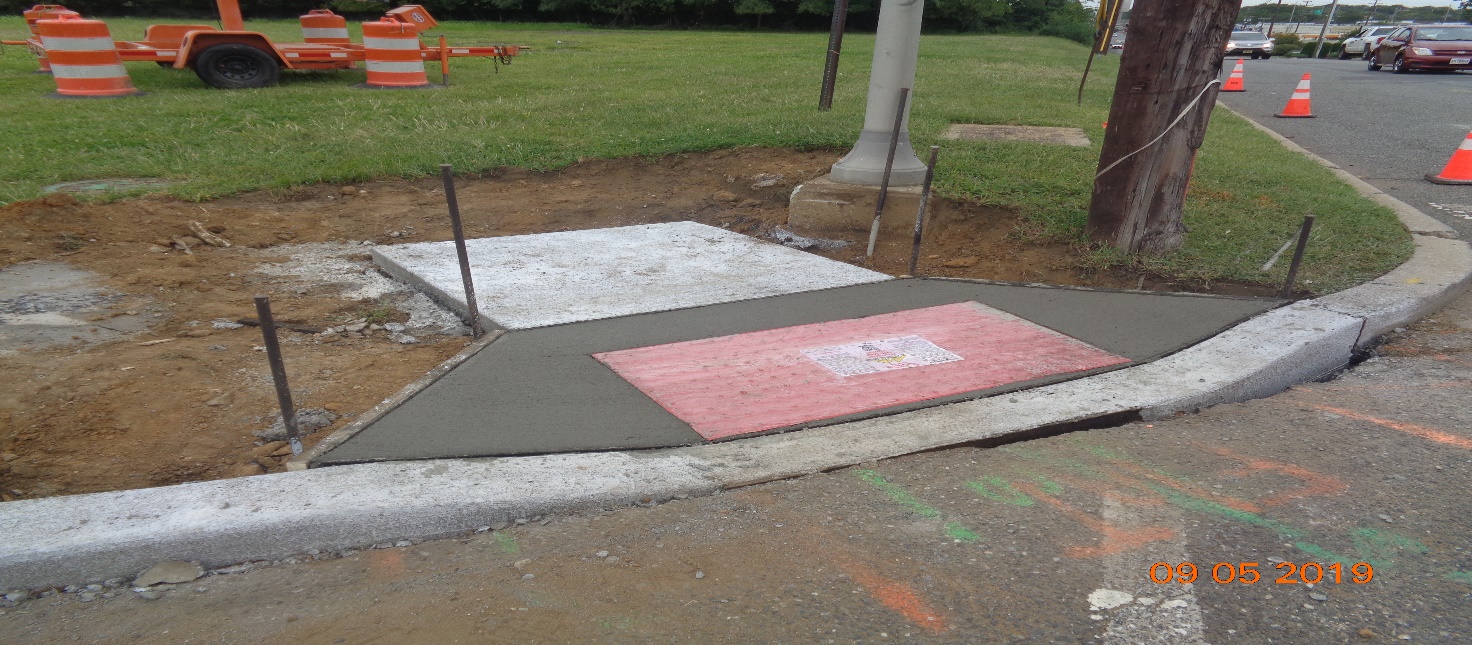 Figure 2: Concrete Curb and Sidewalk Along Derousse Avenue, East 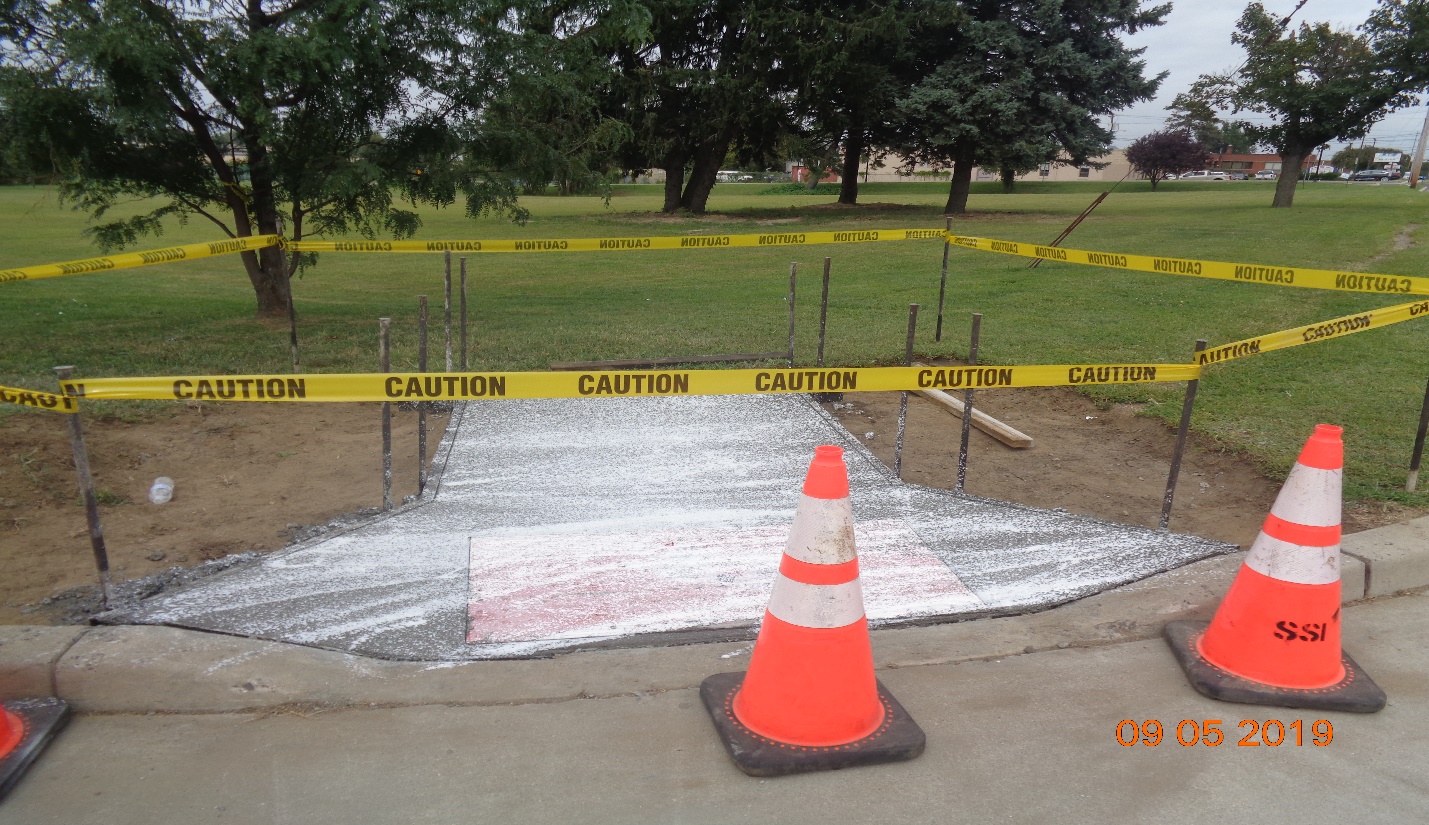 Figure 3: Concrete Sidewalk along Entrance of MPW, East 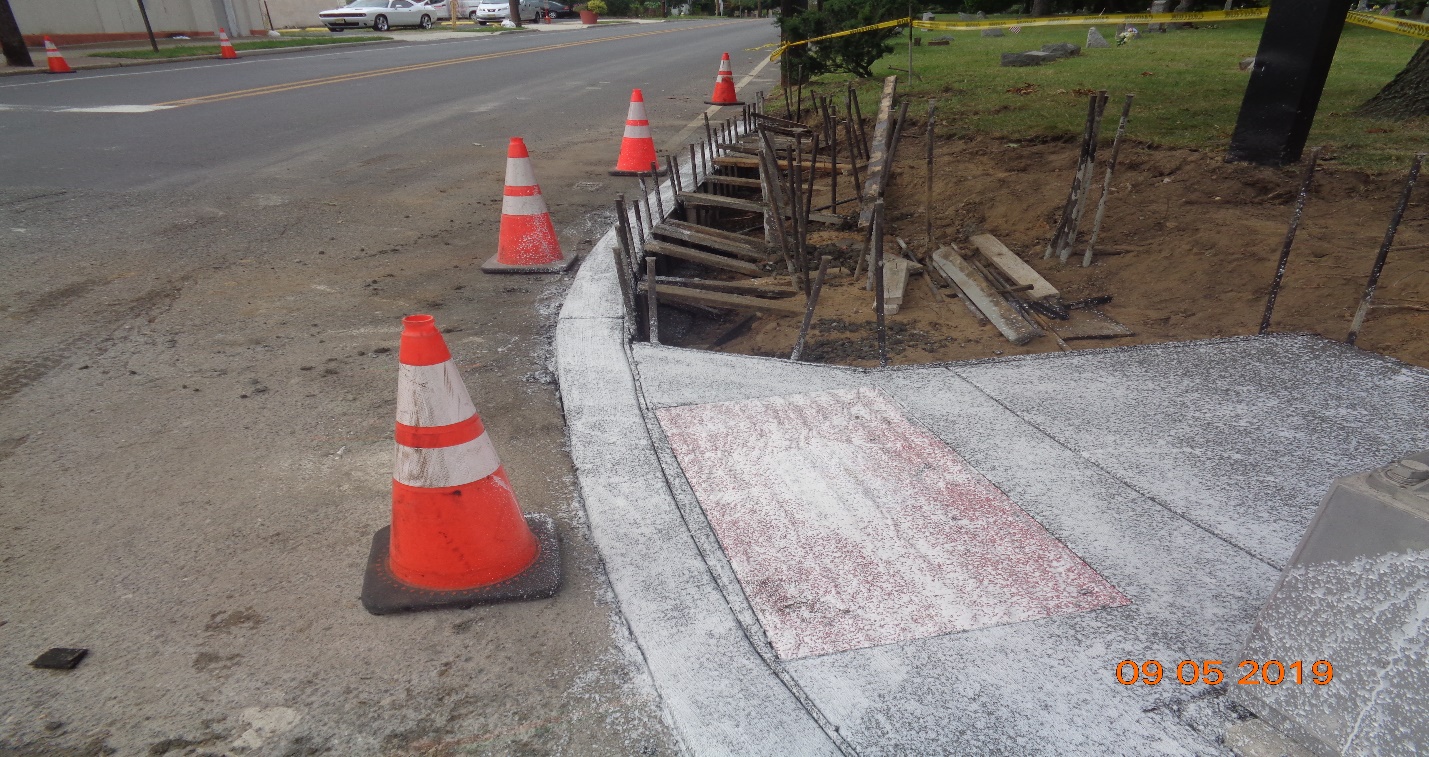 Figure 4: Concrete Curb and Sidewalk along Cove Road, East 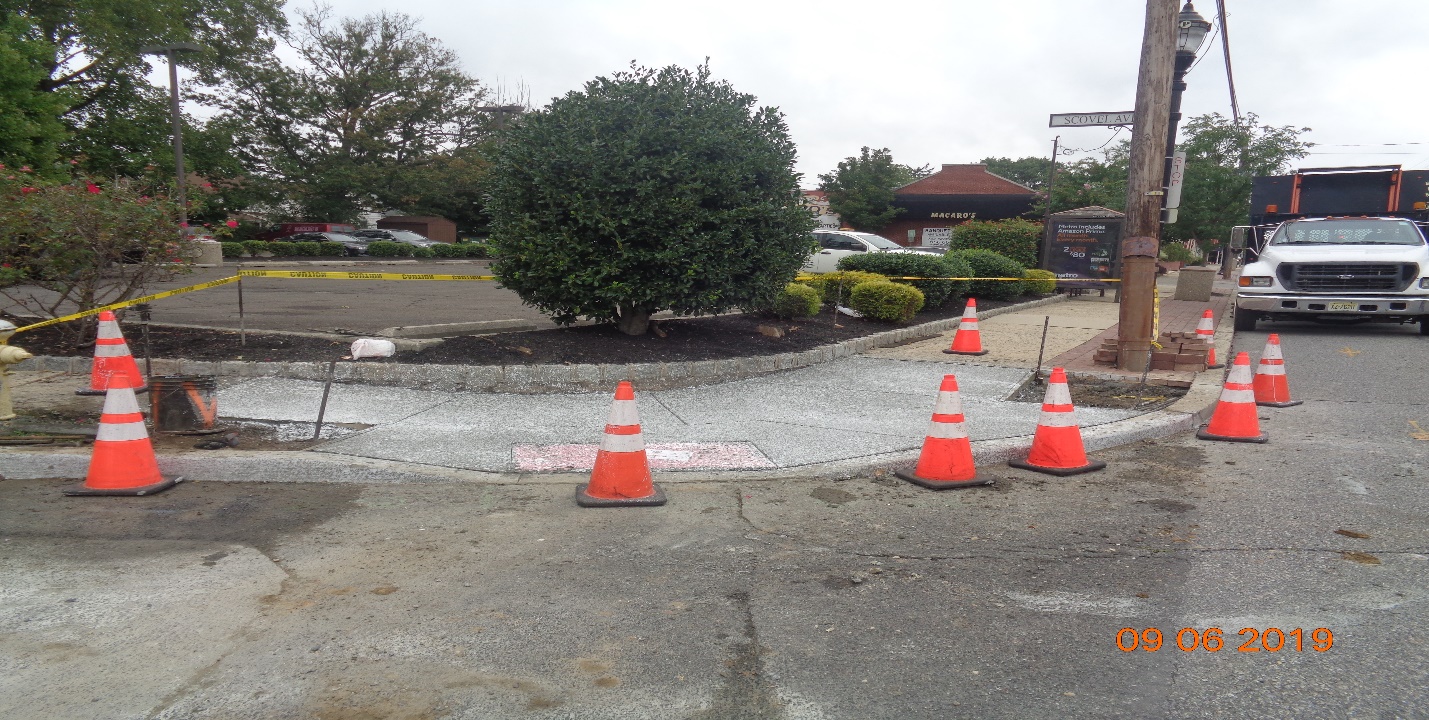 Figure 5: Concrete Curb and Sidewalk along Scovel Avenue, East 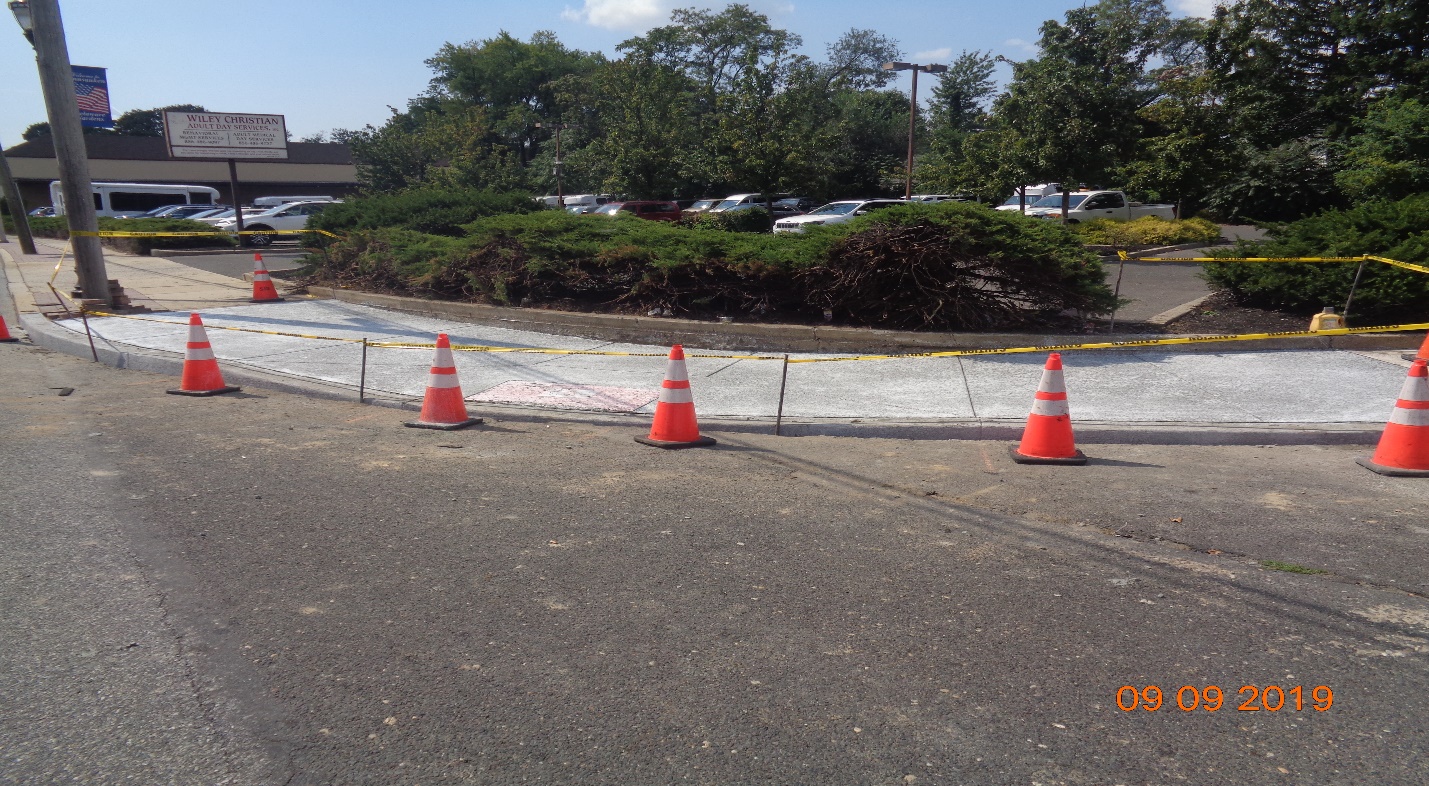 Figure 6: Concrete Curb and Sidewalk along Scovel Avenue, West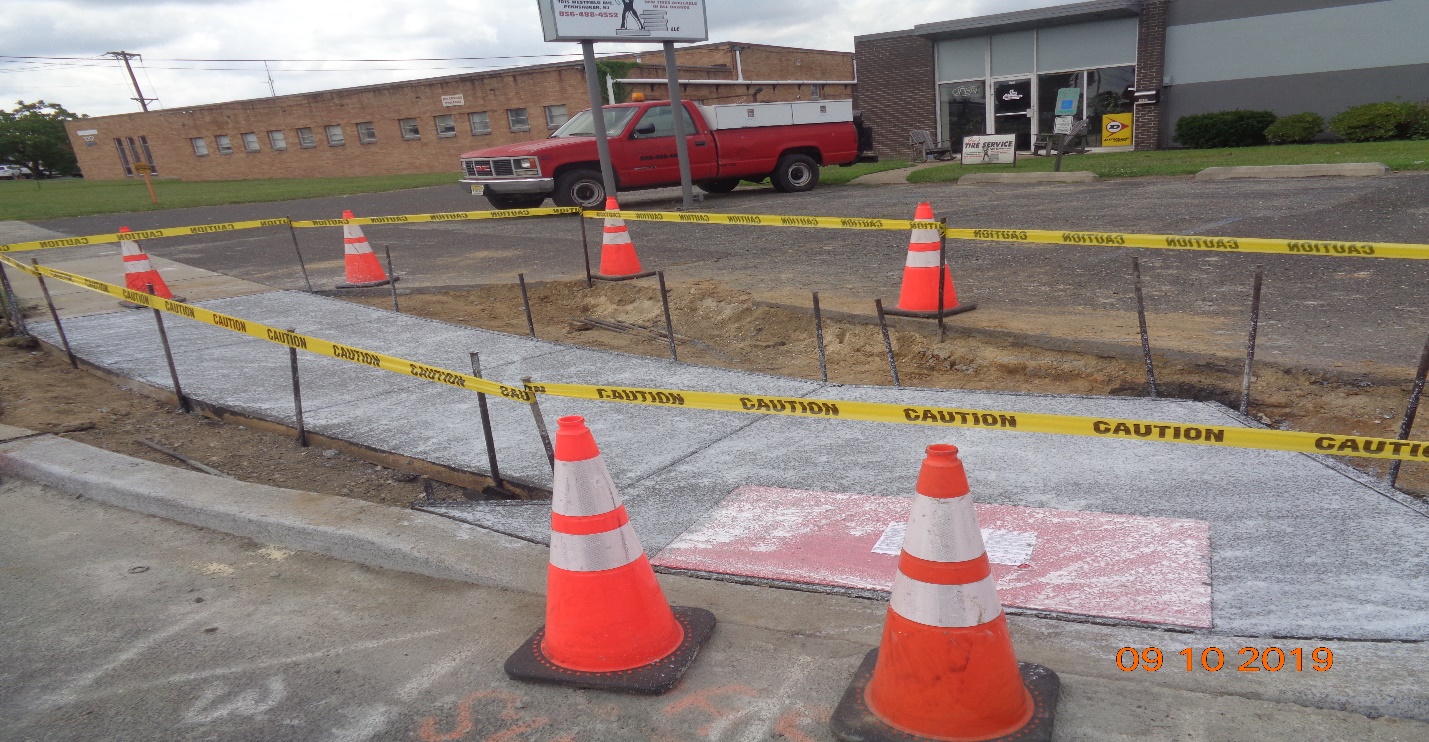 Figure 7: Concrete Curb and Sidewalk along Sherman Ave, West side 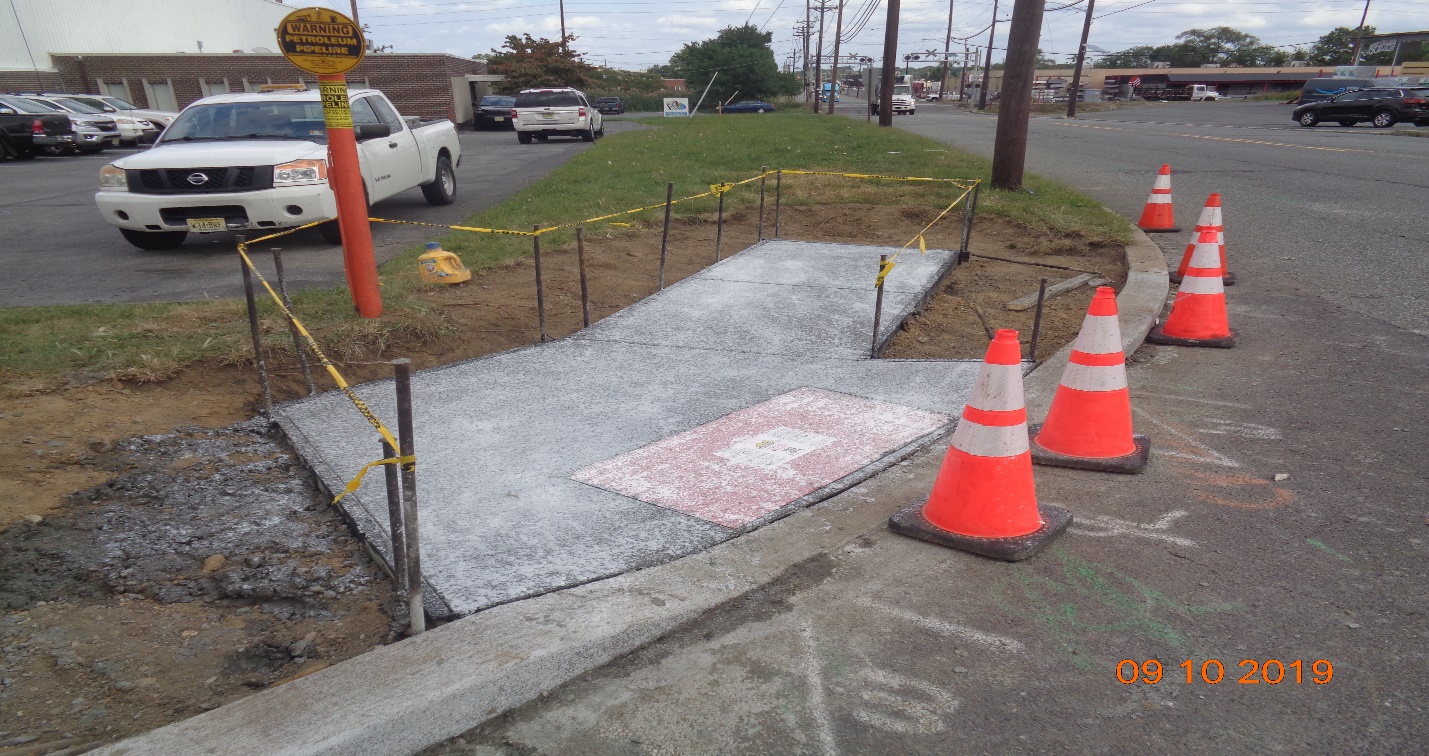 Figure 8: Concrete Curb and Sidewalk along Sherman Ave, East 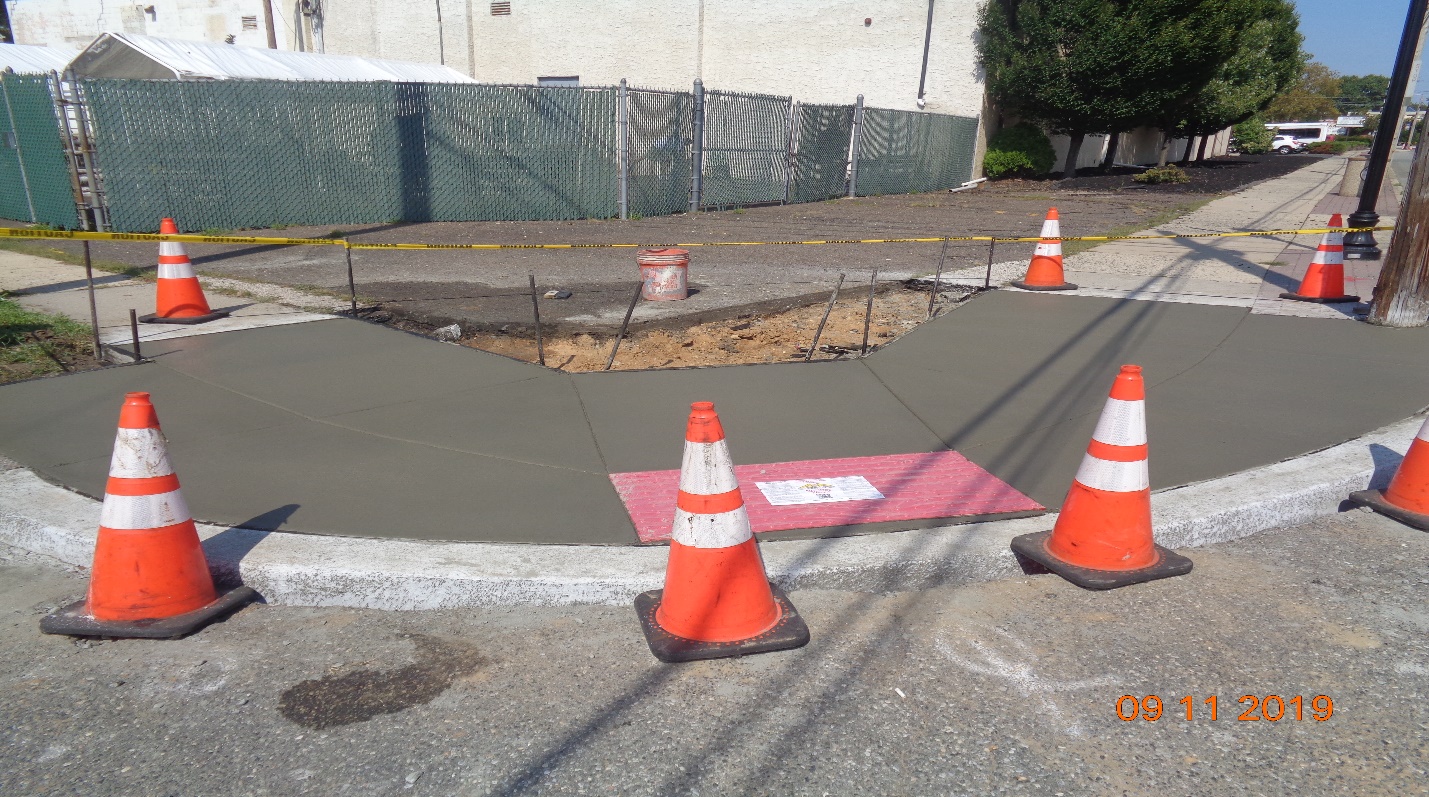 Figure 9: Concrete Curb and Sidewalk along Horner Ave, East 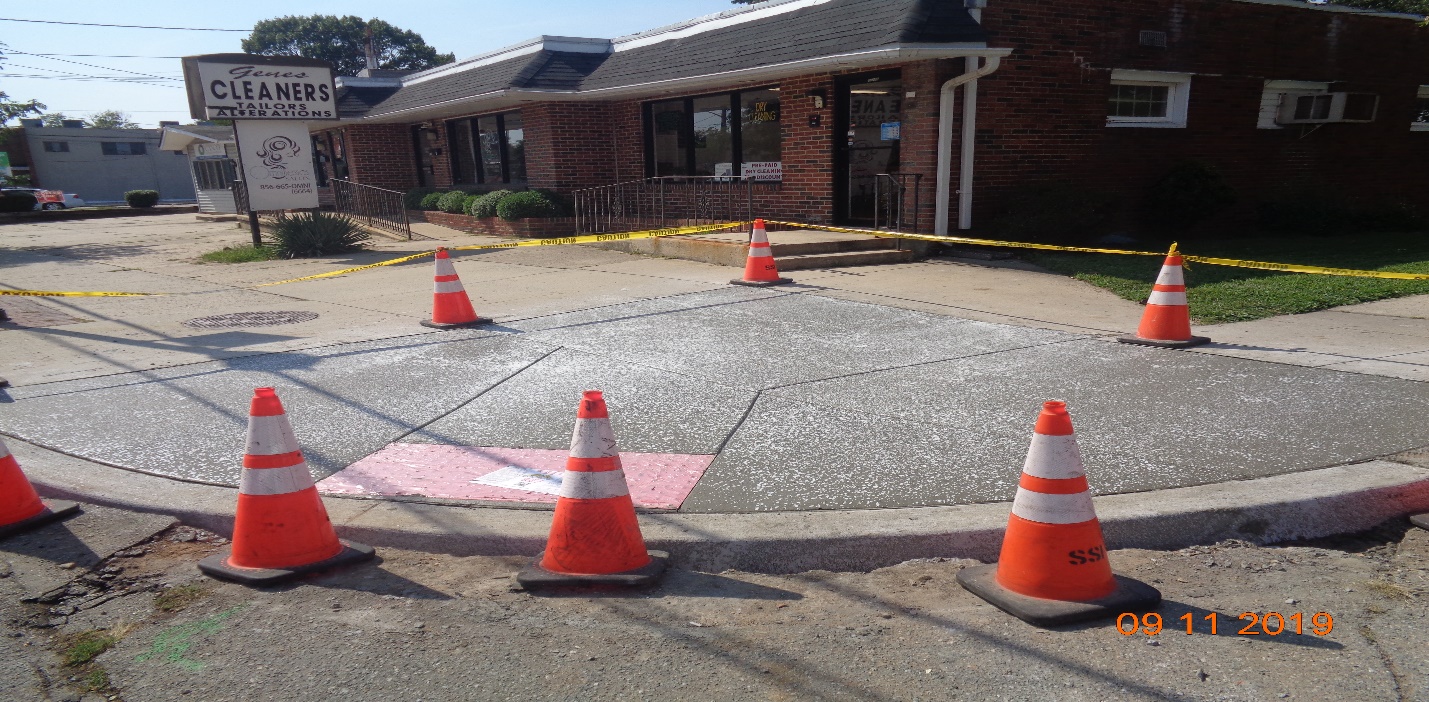 Figure 10: Concrete Curb and Sidewalk along Horner Ave, West Figure 11: Concrete Curb and Sidewalk Along Hollinshead Ave, East  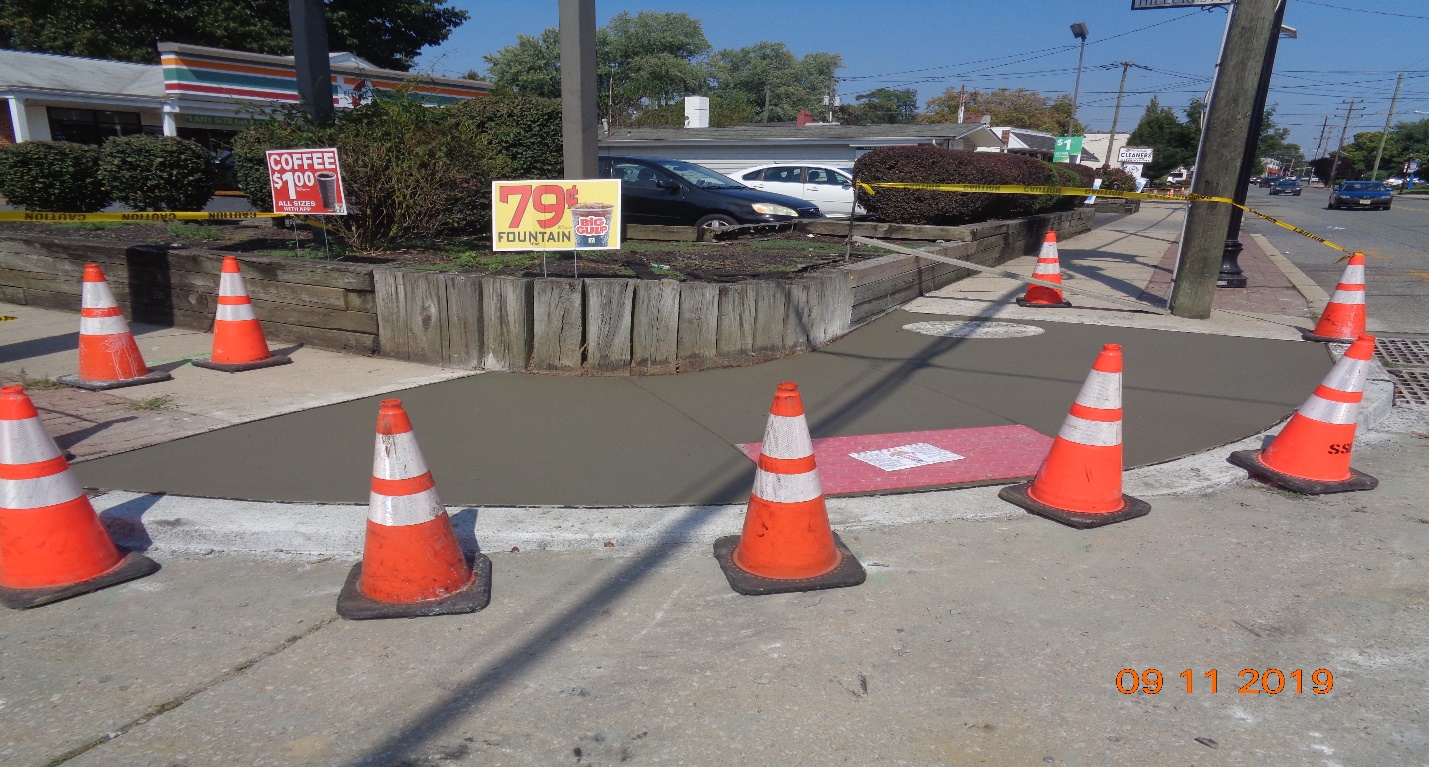 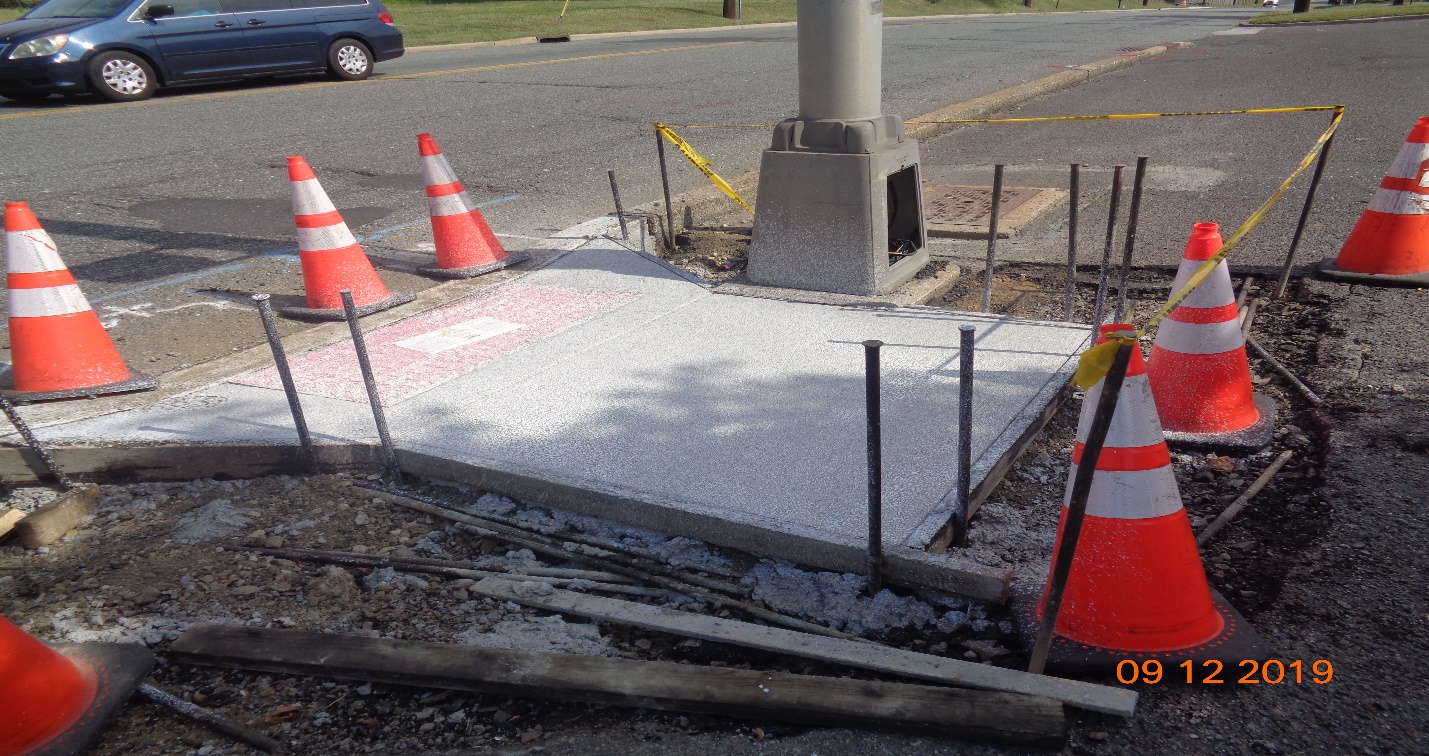 Figure 12: Concrete Curb and Sidewalk along Westfield Ave, STA 124+60 Right